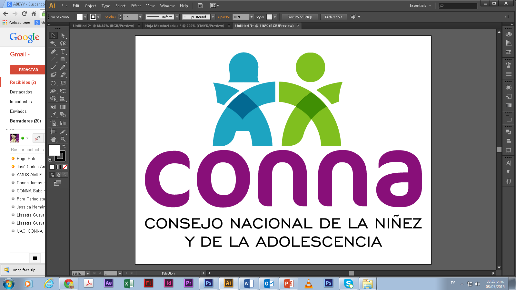 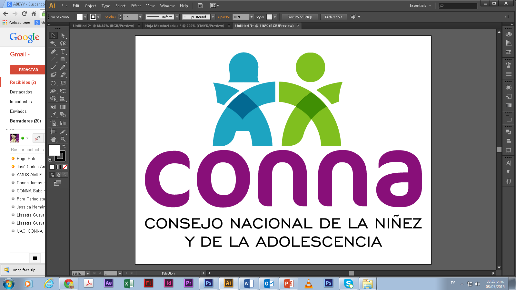 Resolución de Solicitud de InformaciónEl Consejo Nacional de la Niñez y de la Adolescencia, luego de haber recibido y admitido la solicitud de información No. 006/2018, presentada ante la Unidad de Acceso a la Información Pública de esta dependencia el 14 de marzo de 2019, por                                     mediante la cual solicitan lo siguiente:“Necesito los datos de los últimos 10 años de NNA que han sido víctimas de abuso por parte de una persona religiosa.”Y considerando que la solicitud cumple con todos los requisitos establecidos en el art.66 de La ley de Acceso a la Información Pública y los arts. 50 al 54 del Reglamento de la Ley de Acceso a la Información Pública, y que la información solicitada no se encuentra entre las excepciones enumeradas en los arts. 19 y 24 de la Ley, y 19 del Reglamento, resuelve:PROPORCIONAR LA INFORMACIÓN PÚBLICA SOLICITADADicha información será entregada tal como lo estableció la persona solicitante, a través de correo electrónico.San Salvador, a las trece horas del veintinueve de marzo de dos mil diecinueve.___________________________________           	Silvia Soledad Orellana Guillén                        Oficial de Información 